Неделя детской книги.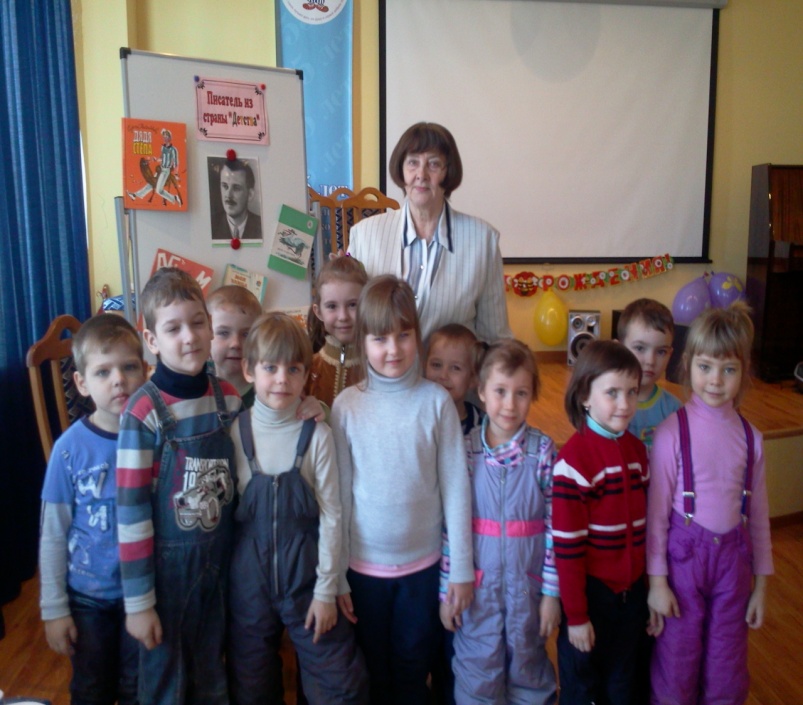 С 25 по 28 марта 2013 года в Центральной детской библиотеке  было многолюдно. Детей нашего детского сада пригласили на день поэта С. Михалкова. Кто не знает знаменитого дядю Степу? А сколько замечательных стихов написал Михалков для детей: «А что у Вас», «Фома», «Трезор», «Кораблики» и д. р.Веселые стихи, считалки, загадки легко запоминаются и детям и даже взрослым.